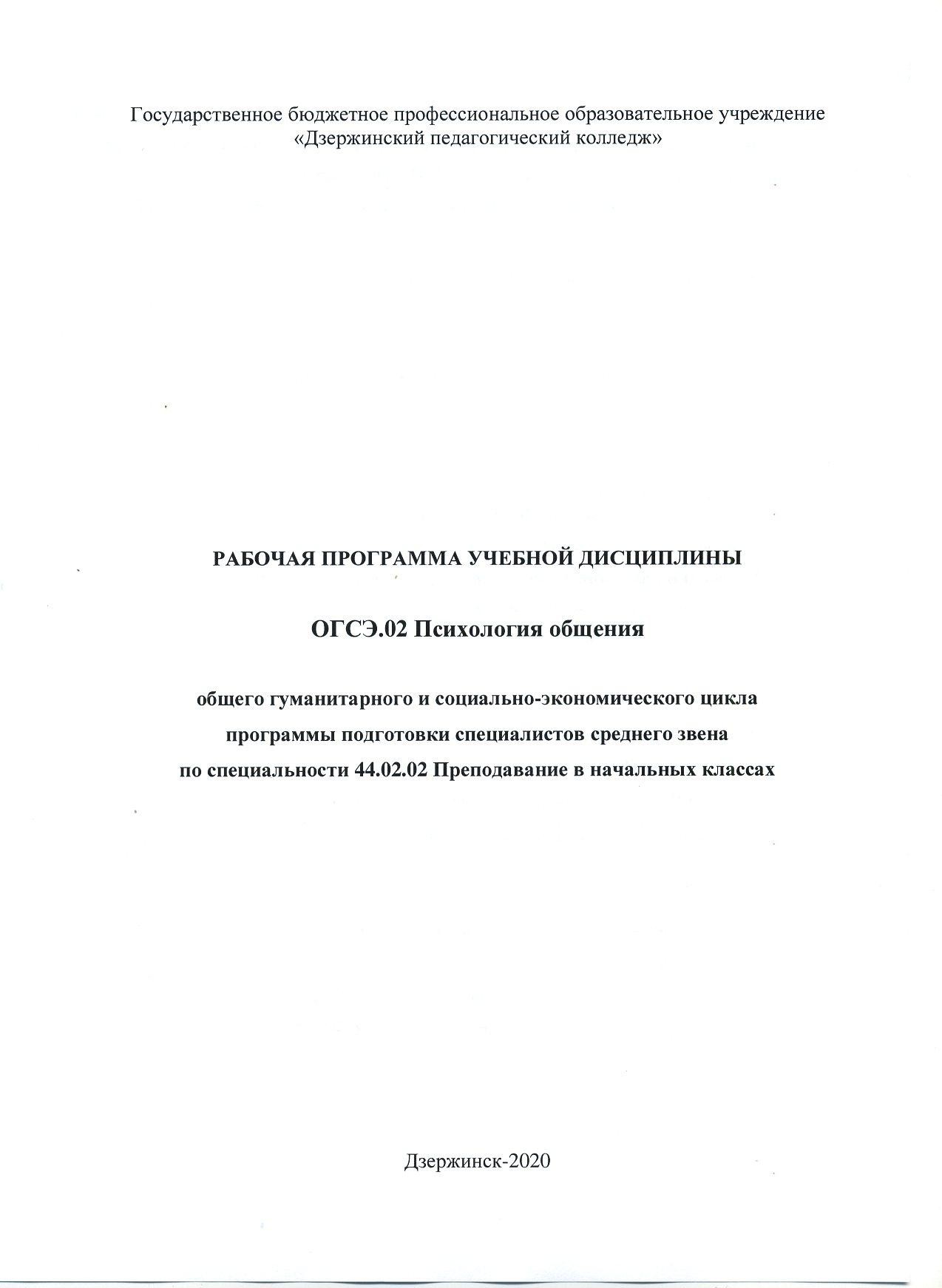 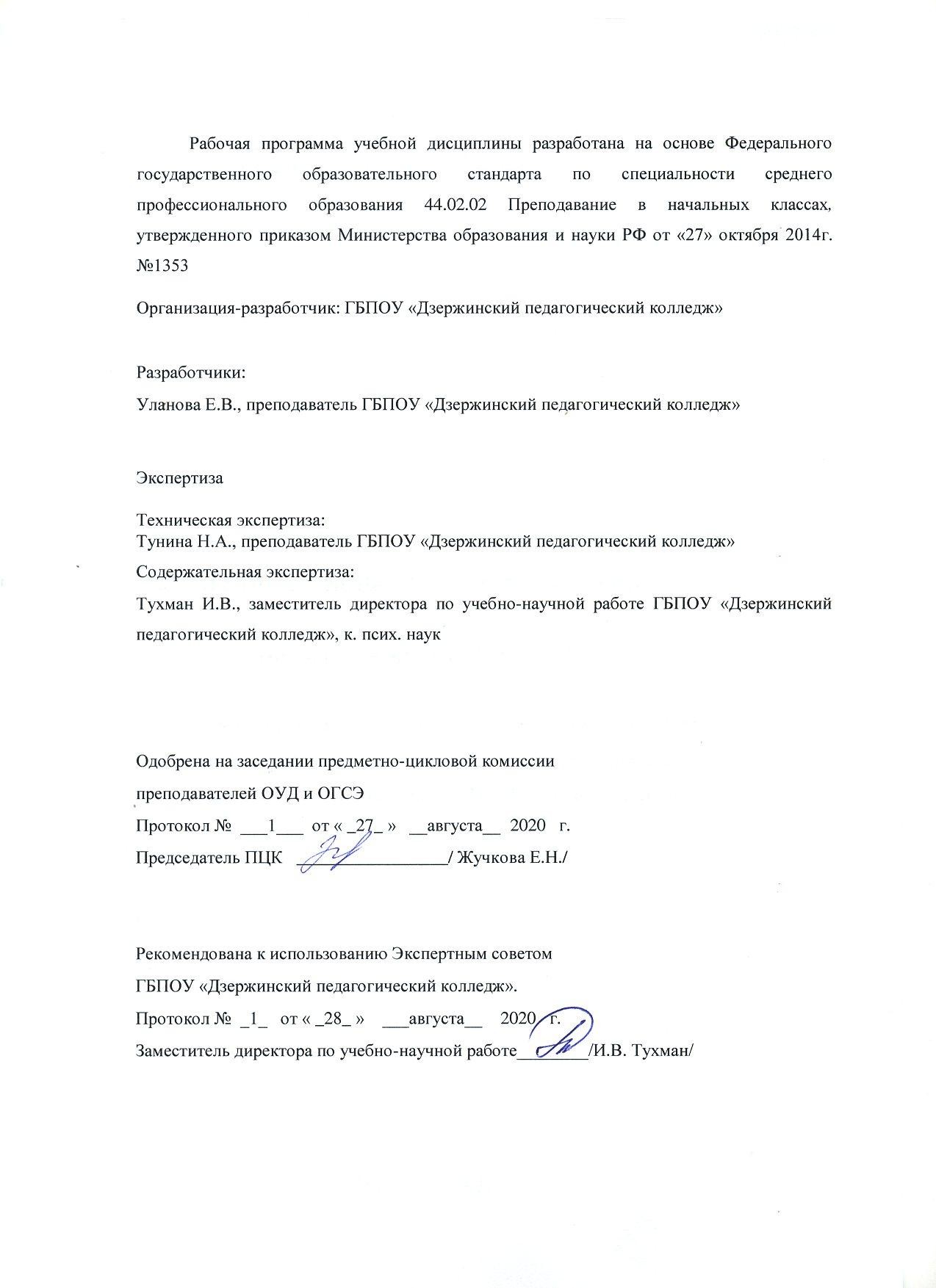 СОДЕРЖАНИЕПАСПОРТ РАБОЧЕЙ ПРОГРАММЫ УЧЕБНОЙ ДИСЦИПЛИНЫ Психология общенияОбласть применения программыРабочая программа учебной дисциплины является частью программы подготовки специалистов среднего звена в соответствии с ФГОС по специальностям СПО 44.02.02 Преподавание в начальных классах.Место учебной дисциплины в структуре основной профессиональной образовательной программы:Обязательная часть общего гуманитарного и социально-экономического цикла ОПОП СПО углубленной подготовки.Цели и задачи учебной дисциплины – требования к результатам освоения учебной дисциплины:уметь:применять	техники	и	приемы	эффективного	общения	в	профессиональной деятельности;использовать приемы саморегуляции поведения в процессе межличностного общения; знать:взаимосвязь общения и деятельности;цели, функции, виды и уровни общения;роли и ролевые ожидания в общении;виды социальных взаимодействий;механизмы взаимопонимания в общении;техники и приемы общения, правила слушания, ведения беседы, убеждения;этические принципы общения;источники, причины, виды и способы разрешения конфликтов.Содержание и методика преподавания учебной дисциплины "Психология общения" направлены на формирование общих компетенций, включающих в себя способности:ОК 1. Понимать сущность и социальную значимость своей будущей профессии, проявлять к ней устойчивый интерес.ОК 2. Организовывать собственную деятельность, определять методы решения профессиональных задач, оценивать их эффективность и качество.ОК 3. Оценивать риски и принимать решения в нестандартных ситуациях.ОК 4. Осуществлять поиск, анализ и оценку информации, необходимой для постановки и решения профессиональных задач, профессионального и личностного развития.ОК 5. Использовать информационно-коммуникационные технологии для совершенствования профессиональной деятельности.ОК 6. Работать в коллективе и команде, взаимодействовать с руководством, коллегами и социальными партнерами.ОК 7. Ставить цели, мотивировать деятельность обучающихся, организовывать и контролировать их работу с принятием на себя ответственности за качество образовательного процесса.ОК 8. Самостоятельно определять задачи профессионального и личностного развития, заниматься самообразованием, осознанно планировать повышение квалификации.ОК 9. Осуществлять профессиональную деятельность в условиях обновления ее целей, содержания, смены технологий.ОК 10. Осуществлять профилактику травматизма, обеспечивать охрану здоровья и жизни детей.ОК 11. Строить профессиональную деятельность с соблюдением правовых норм, ее регулирующих.Содержание и методика преподавания учебной дисциплины "Психология общения" направлена на формирование профессиональных компетенций, соответствующих видам деятельности (спец. 44.02.02 Преподавание в начальных классах) :ПК 1.1. Определять цели и задачи, планировать уроки:уметь:применять техники и приемы эффективного общения в профессиональной деятельности; знать:роли и ролевые ожидания в общении;виды социальных взаимодействий;этические принципы общения. ПК 1.2. Проводить уроки:уметь:знать:применять техники и приемы эффективного общения в профессиональной деятельности;использовать приемы саморегуляции поведения в процессе межличностного общения;взаимосвязь общения и деятельности;цели, функции, виды и уровни общения;роли и ролевые ожидания в общении;виды социальных взаимодействий;механизмы взаимопонимания в общении;техники и приемы общения, правила слушания, ведения беседы, убеждения;-этические принципы общения;источники, причины, виды и способы разрешения конфликтов.ПК 1.3. Осуществлять педагогический контроль, оценивать процесс и результаты обучения: уметь:знать:применять техники и приемы эффективного общения в профессиональной деятельности;использовать приемы саморегуляции поведения в процессе межличностного общения;механизмы взаимопонимания в общении;техники и приемы общения, правила слушания, ведения беседы, убеждения;этические принципы общения;источники, причины, виды и способы разрешения конфликтов. ПК 1.4. Анализировать уроки:уметь:применять	техники	и	приемы	эффективного	общения	в	профессиональной деятельности;использовать приемы саморегуляции поведения в процессе межличностного общения; знать:техники и приемы общения, правила слушания, ведения беседы, убеждения;этические принципы общения;источники, причины, виды и способы разрешения конфликтов.ПК 2.1. Определять цели и задачи внеурочной деятельности и общения, планироватьвнеурочные занятия:уметь:применять техники и приемы эффективного общения в профессиональной деятельности; знать:роли и ролевые ожидания в общении;виды социальных взаимодействий;этические принципы общения. ПК 2.2. Проводить внеурочные занятия: уметь:знать:применять техники и приемы эффективного общения в профессиональной деятельности;использовать приемы саморегуляции поведения в процессе межличностного общения;взаимосвязь общения и деятельности;цели, функции, виды и уровни общения;роли и ролевые ожидания в общении;виды социальных взаимодействий;механизмы взаимопонимания в общении;техники и приемы общения, правила слушания, ведения беседы, убеждения;этические принципы общения;источники, причины, виды и способы разрешения конфликтов.ПК 2.3. Осуществлять педагогический контроль, оценивать процесс и результаты деятельности обучающихся:уметь:знать:применять техники и приемы эффективного общения в профессиональной деятельности;использовать приемы саморегуляции поведения в процессе межличностного общения;механизмы взаимопонимания в общении;техники и приемы общения, правила слушания, ведения беседы, убеждения;этические принципы общения;источники, причины, виды и способы разрешения конфликтов.ПК 2.4. Анализировать процесс и результаты внеурочной деятельности и отдельных занятий: уметь:применять техники и приемы эффективного общения в профессиональной деятельности;использовать приемы саморегуляции поведения в процессе межличностного общения; знать:техники и приемы общения, правила слушания, ведения беседы, убеждения;этические принципы общения;источники, причины, виды и способы разрешения конфликтов.ПК 3.1. Проводить педагогическое наблюдение и диагностику, интерпретировать полученные результаты:уметь:применять техники и приемы эффективного общения в профессиональной деятельности;использовать приемы саморегуляции поведения в процессе межличностного общения;знать:механизмы взаимопонимания в общении;техники и приемы общения, правила слушания, ведения беседы, убеждения;этические принципы общения;источники, причины, виды и способы разрешения конфликтов.ПК 3.2. Определять цели и задачи, планировать внеклассную работу: уметь:применять техники и приемы эффективного общения в профессиональной деятельности; знать:роли и ролевые ожидания в общении;виды социальных взаимодействий;этические принципы общения.ПК 3.3. Проводить внеклассные мероприятия: уметь:знать:применять техники и приемы эффективного общения в профессиональной деятельности;использовать приемы саморегуляции поведения в процессе межличностного общения;взаимосвязь общения и деятельности;цели, функции, виды и уровни общения;роли и ролевые ожидания в общении;виды социальных взаимодействий;механизмы взаимопонимания в общении;техники и приемы общения, правила слушания, ведения беседы, убеждения;этические принципы общения;источники, причины, виды и способы разрешения конфликтов.ПК 3.4. Анализировать процесс и результаты проведения внеклассных мероприятий: уметь:применять техники и приемы эффективного общения в профессиональной деятельности;использовать приемы саморегуляции поведения в процессе межличностного общения; знать:техники и приемы общения, правила слушания, ведения беседы, убеждения;этические принципы общения;источники, причины, виды и способы разрешения конфликтов. ПК 3.5. Определять цели и задачи, планировать работу с родителями: уметь:применять техники и приемы эффективного общения в профессиональной деятельности; знать:роли и ролевые ожидания в общении;виды социальных взаимодействий;этические принципы общения.ПК 3.6. Обеспечивать взаимодействие с родителями младших школьников при решении задач обучения и воспитания:уметь:применять техники и приемы эффективного общения в профессиональной деятельности;использовать приемы саморегуляции поведения в процессе межличностного общения;знать:роли и ролевые ожидания в общении;виды социальных взаимодействий;механизмы взаимопонимания в общении;техники и приемы общения, правила слушания, ведения беседы, убеждения;этические принципы общения;источники, причины, виды и способы разрешения конфликтов.ПК 3.7. Анализировать результаты работы с родителями: уметь:- применять техники и приемы эффективного общения в профессиональной деятельности;использовать приемы саморегуляции поведения в процессе межличностного общения; знать:уметь:знать:техники и приемы общения, правила слушания, ведения беседы, убеждения;этические принципы общения;источники, причины, виды и способы разрешения конфликтов.ПК 3.8. Координировать деятельность сотрудников образовательного учреждения, работающих с классом:применять техники и приемы эффективного общения в профессиональной деятельности;использовать приемы саморегуляции поведения в процессе межличностного общения;роли и ролевые ожидания в общении;виды социальных взаимодействий;механизмы взаимопонимания в общении;техники и приемы общения, правила слушания, ведения беседы, убеждения;этические принципы общения;источники, причины, виды и способы разрешения конфликтов.Рекомендуемое количество часов на освоение рабочей программы учебной дисциплины: максимальной учебной нагрузки обучающегося 60 часов, в том числе:обязательной аудиторной учебной нагрузки обучающегося 48 часов; самостоятельной работы обучающегося 12 часов.СТРУКТУРА И СОДЕРЖАНИЕ УЧЕБНОЙ ДИСЦИПЛИНЫОбъем учебной дисциплины и виды учебной работыТематический план и содержание учебной дисциплиныУСЛОВИЯ РЕАЛИЗАЦИИ УЧЕБНОЙ ДИСЦИПЛИНЫТребования к минимальному материально-техническому обеспечениюРеализация учебной дисциплины требует наличия учебного кабинета. Оборудование учебного кабинета:- посадочные места по количеству обучающихся; рабочее место преподавателя;3.2. Информационное обеспечение реализации программы Основные источникиКоноваленко М.Ю. Психология общения: учебное пособие для СПО. [Электронный ресурс] / М.Ю. Коноваленко. - 2-е изд., испр. и доп. - М.: издательство Юрайт, 2018. — 476 с.—- Режим доступа: https://biblio-online.ru/book/psihologiya-obscheniya-444389.Леонов Н.И. Психология общения: учебное пособие для СПО. [Электронный ресурс] / Н.И. Леонов. - 5-е изд., пер. и доп. - М.: издательство Юрайт, 2019. — 193 с. —- Режим доступа: https://biblio-online.ru/book/psihologiya-obscheniya-430170.Дополнительные источникиБороздина Г. В., Кормнова Н. А. Психология общения: учебник и практикум для СПО. [Электронный ресурс] / Г. В. Бороздина, Н. А. Кормнова. М.: издательство Юрайт, 2019. — 463 с. —- Режим доступа: https://biblio-online.ru/book/psihologiya-obscheniya-433552.Волков Б. С., Волкова Н. В., Орлова Е. А. Психология общения: педагогическое общение: учебник для СПО. [Электронный ресурс] / Б. С. Волков, Н. В.Волкова, Е. А. Орлова. М.: издательство Юрайт, 2019. — 463 с. —- Режим доступа: https://biblio- online.ru/book/psihologiya-obscheniya-pedagogicheskoe-obschenie-442486.Корягина Н. А., Антонова Н. В., Овсянникова С.В. Психология общения: учебник и практикум для СПО. [Электронный ресурс] / Н. А. Корягина, Н. В. Антонова, С.В. Овсянникова. М.: издательство Юрайт, 2019. — 437 с. —- Режим доступа: https://biblio- online.ru/book/psihologiya-obscheniya-433403.КОНТРОЛЬ И ОЦЕНКА РЕЗУЛЬТАТОВ ОСВОЕНИЯ УЧЕБНОЙ ДИСЦИПЛИНЫПоказатели результатов освоения дисциплины Психология общениясамообразованием, осознанно планировать повышение квалификации.ОК 9. Осуществлять профессиональную деятельность в условиях обновления ее целей,содержания, смены технологий.ОК 10. Осуществлять профилактику травматизма, обеспечивать охрану здоровья и жизни детей.ОК 11. Строить профессиональнуюдеятельность с соблюдением правовых норм, ее регулирующих.ПК 1.1. Определять цели и задачи, планировать уроки:ПК 1.2. Проводить уроки:ПК 1.3. Осуществлять педагогический контроль, оценивать процесс ирезультаты обучения:ПК 1.4. Анализировать уроки:ПК 2.1. Определять цели и задачи внеурочной деятельности и общения, планироватьПК 2.2. Проводить внеурочные занятия:ПК 2.3. Осуществлять педагогический контроль, оценивать процесс и результатыПК 2.4. Анализировать процесс и результаты внеурочной деятельности и отдельных занятий:ПК 3.1. Проводить педагогическоенаблюдение и диагностику, интерпретировать полученныеПК 3.2. Определять цели и задачи, планировать внеклассную работу: уметь:ПК 3.3. Проводить внеклассные мероприятия:ПК 3.4. Анализировать процесс и результаты проведения внеклассных мероприятий:ПК 3.5. Определять цели и задачи, планировать работу с родителями:ПК 3.6. Обеспечивать взаимодействие с родителями младших школьников при решении задачПК 3.7. Анализировать результаты работы с родителями:- работающих с классом:ПК 3.8. Координировать деятельность сотрудников образовательногоучреждения,Приложение 1.Показатели результатов освоения дисциплины Психология общенияПриложение 2. Формирование ПК и ОКдля спец. 44.02.02 Преподавание в начальных классахстр.ПАСПОРТ РАБОЧЕЙ ПРОГРАММЫ УЧЕБНОЙ ДИСЦИПЛИНЫ4СТРУКТУРА И СОДЕРЖАНИЕ УЧЕБНОЙ ДИСЦИПЛИНЫ5УСЛОВИЯ РЕАЛИЗАЦИИ УЧЕБНОЙ ДИСЦИПЛИНЫ9КОНТРОЛЬ И ОЦЕНКА РЕЗУЛЬТАТОВ ОСВОЕНИЯ УЧЕБНОЙ ДИСЦИПЛИНЫПРИЛОЖЕНИЯ1012Вид учебной работыОбъем часовМаксимальная учебная нагрузка (всего)60Обязательная аудиторная учебная нагрузка (всего)48в том числе:лабораторные работы-практические занятия42контрольные работыкурсовая работа (проект) (если предусмотрено)Самостоятельная работа обучающегося (всего)12Промежуточная аттестация в форме	дифференцированного зачета (3 семестр)Промежуточная аттестация в форме	дифференцированного зачета (3 семестр)Наименование разделов и темСодержание учебного материала, практические занятия, самостоятельная работа обучающихся, курсовая работаОбъем часовУровень освоения1234Раздел 1. Введение в психологию общения5Тема 1.1. Взаимосвязь общения и деятельности. Феноменология общенияСодержание учебного материала2Тема 1.1. Взаимосвязь общения и деятельности. Феноменология общенияСодержание учебного материала2Признаки, структура и динамика совместной деятельности. Цели, функции, виды и уровни общения2Самостоятельная работа3Подбор примеров, иллюстрирующих функции общения3Подбор примеров, иллюстрирующих функции общения3Раздел 2.Интерактивная сторона общения20Раздел 2.Интерактивная сторона общения20Тема 2.1. Сущность интеракцииСодержание учебного материала2Тема 2.1. Сущность интеракцииСодержание учебного материала2Тема 2.1. Сущность интеракцииПсихологическая совместимость. Стратегии взаимодействия. Ассертивное поведение2Тема 2.1. Сущность интеракцииСамостоятельная работа3Тема 2.1. Сущность интеракцииОпределение типа трансакций в предлагаемых ситуациях3Тема 2.1. Сущность интеракцииОпределение типа трансакций в предлагаемых ситуациях3Тема 2. 2. Роли и ролевые ожидания в общенииПрактическое занятие2Тема 2. 2. Роли и ролевые ожидания в общенииПрактическое занятие2Тема 2. 2. Роли и ролевые ожидания в общенииВыделение ролей и определение ролевых ожиданий в общенииТема 2. 2. Роли и ролевые ожидания в общенииСамостоятельная работа3Подбор примеров, иллюстрирующих уровни общенияТема 2.3. Общая характеристика конфликтаПрактическое занятие2Тема 2.3. Общая характеристика конфликтаПрактическое занятие2Тема 2.3. Общая характеристика конфликтаАнализ источников конфликтов и стадий их протеканияТема 2.3. Общая характеристика конфликтаАнализ источников конфликтов и стадий их протеканияТема 2.3. Общая характеристика конфликтаПрактическое занятие2Тема 2.3. Общая характеристика конфликтаПрактическое занятие2Тема 2.3. Общая характеристика конфликтаАнализ причин конфликтовТема 2.3. Общая характеристика конфликтаАнализ причин конфликтовТема 2.3. Общая характеристика конфликтаПрактическое занятие2Тема 2.3. Общая характеристика конфликтаПрактическое занятие2Тема 2.3. Общая характеристика конфликтаОпределение видов конфликтовТема 2.3. Общая характеристика конфликтаПрактическое занятие2Тема 2.3. Общая характеристика конфликтаОпределение способов разрешения конфликтовТема 2.3. Общая характеристика конфликтаПрактическое занятие2Тема 2.3. Общая характеристика конфликтаПрактическое занятие2Тема 2.3. Общая характеристика конфликтаАнализ конфликтных ситуацийРаздел 3. Перцептивная сторона общения11Тема 3.1. Сущность социальной перцепцииПрактическое занятие2Тема 3.1. Сущность социальной перцепцииПрактическое занятие2Тема 3.1. Сущность социальной перцепцииОпределение сущности социальной перцепцииТема 3.1. Сущность социальной перцепцииПрактическое занятие2Тема 3.1. Сущность социальной перцепцииХарактеристика социальной перцепцииТема 3.2. Механизмы социальной перцепцииПрактическое занятие2Тема 3.2. Механизмы социальной перцепцииПрактическое занятие2Тема 3.2. Механизмы социальной перцепцииИзучение механизмов межличностного познания и пониманияТема 3.2. Механизмы социальной перцепцииПрактическое занятие2Тема 3.2. Механизмы социальной перцепцииАнализ уровня развития эмпатии, социальной рефлексии, аттракцииТема 3.2. Механизмы социальной перцепцииАнализ уровня развития эмпатии, социальной рефлексии, аттракцииТема 3.2. Механизмы социальной перцепцииСамостоятельная работа3Подбор примеров, иллюстрирующих механизмы социальной перцепцииРаздел 4. Коммуникативная сторона общения24Раздел 4. Коммуникативная сторона общения24Тема 4.1. Понятие коммуникации.Практическое занятие2Тема 4.1. Понятие коммуникации.Практическое занятие2Тема 4.1. Понятие коммуникации.Анализ особенностей вербальной коммуникацииТема 4.1. Понятие коммуникации.Практическое занятие2Тема 4.1. Понятие коммуникации.Анализ особенностей невербальной коммуникацииТема 4.2. Техники и приемы общения.Практическое занятие2Тема 4.2. Техники и приемы общения.Практическое занятие2Тема 4.2. Техники и приемы общения.Исследование	коммуникативного	процесса	и	факторов,	способствующих	и препятствующих эффективной передачи информацииТема 4.2. Техники и приемы общения.Исследование	коммуникативного	процесса	и	факторов,	способствующих	и препятствующих эффективной передачи информацииТема 4.2. Техники и приемы общения.Практическое занятие2Тема 4.2. Техники и приемы общения.Применение	техник	и	приемов	эффективного	общения	в	профессиональной деятельностиТема 4.2. Техники и приемы общения.Применение	техник	и	приемов	эффективного	общения	в	профессиональной деятельностиТема 4.3. Виды и техники слушанияПрактическое занятие2Тема 4.3. Виды и техники слушанияАнализ ситуаций и применение правил эмпатического и активного слушанияТема 4.3. Виды и техники слушанияАнализ ситуаций и применение правил эмпатического и активного слушанияТема 4.4. Правила ведения беседыПрактическое занятие2Тема 4.4. Правила ведения беседыПрактическое занятие2Тема 4.4. Правила ведения беседыОпределение правил слушания, ведения беседы, убежденияТема 4.4. Правила ведения беседыПрактическое занятие2Тема 4.4. Правила ведения беседыПроведение ролевой игры "Прием на работу" с использованием способов снижения эмоциональной напряженностиТема 4.4. Правила ведения беседыПроведение ролевой игры "Прием на работу" с использованием способов снижения эмоциональной напряженностиТема 4.5. Этика и культура общенияПрактическое занятие2Тема 4.5. Этика и культура общенияПрактическое занятие2Тема 4.5. Этика и культура общенияПроведение ролевой игры "Критика литературного героя" с использованием способов конструктивного выражения негативных эмоцийТема 4.5. Этика и культура общенияПроведение ролевой игры "Критика литературного героя" с использованием способов конструктивного выражения негативных эмоцийТема 4.5. Этика и культура общенияПрактическое занятие2Тема 4.5. Этика и культура общенияПрактическое занятие2Тема 4.5. Этика и культура общенияВыделение этических принципов общенияТема 4.6. СаморегуляцияПрактическое занятие2Тема 4.6. СаморегуляцияПрактическое занятие2Тема 4.6. СаморегуляцияИспользование приемов саморегуляции поведения в процессе межличностного общенияТема 4.6. СаморегуляцияИспользование приемов саморегуляции поведения в процессе межличностного общенияТема 4.6. СаморегуляцияДифференцированный зачет2Тема 4.6. СаморегуляцияДифференцированный зачет2Тема 4.6. СаморегуляцияПрактическое занятие2Тема 4.6. СаморегуляцияПрактическое занятие2Тема 4.6. СаморегуляцияИспользование приемов аутотренинга и релаксации при преодолении негативных эмоциональных состоянийРезультаты (освоенные умения и усвоенныезнания)Формируемые ПК и ОКФормы, методы контроля и оценкидолжен уметь:ОК 1. Понимать сущность и социальную значимость своей будущей профессии, проявлять к ней устойчивый интерес.ОК2. Организовывать собственную деятельность, определять методы решения профессиональных задач, оценивать их эффективность и качество.ОК 3. Оценивать риски и принимать решения в нестандартных ситуациях. ОК 4. Осуществлять поиск, анализ и оценку информации, необходимой для постановки и решения профессиональных задач, профессионального и личностного развития.ОК 5. Использовать информационно- коммуникационные технологии для совершенствования профессиональной деятельности.ОК 6. Работать в коллективе и команде, взаимодействовать с руководством, коллегами и социальными партнерами.ОК 7. Ставить цели, мотивировать деятельность обучающихся,организовывать и контролировать их работу с принятием на себя ответственности за качество образовательного процесса.ОК 8. Самостоятельно определять задачи профессионального и личностного развития, заниматься- применять техники иОК 1. Понимать сущность и социальную значимость своей будущей профессии, проявлять к ней устойчивый интерес.ОК2. Организовывать собственную деятельность, определять методы решения профессиональных задач, оценивать их эффективность и качество.ОК 3. Оценивать риски и принимать решения в нестандартных ситуациях. ОК 4. Осуществлять поиск, анализ и оценку информации, необходимой для постановки и решения профессиональных задач, профессионального и личностного развития.ОК 5. Использовать информационно- коммуникационные технологии для совершенствования профессиональной деятельности.ОК 6. Работать в коллективе и команде, взаимодействовать с руководством, коллегами и социальными партнерами.ОК 7. Ставить цели, мотивировать деятельность обучающихся,организовывать и контролировать их работу с принятием на себя ответственности за качество образовательного процесса.ОК 8. Самостоятельно определять задачи профессионального и личностного развития, заниматьсяприемы эффективногоОК 1. Понимать сущность и социальную значимость своей будущей профессии, проявлять к ней устойчивый интерес.ОК2. Организовывать собственную деятельность, определять методы решения профессиональных задач, оценивать их эффективность и качество.ОК 3. Оценивать риски и принимать решения в нестандартных ситуациях. ОК 4. Осуществлять поиск, анализ и оценку информации, необходимой для постановки и решения профессиональных задач, профессионального и личностного развития.ОК 5. Использовать информационно- коммуникационные технологии для совершенствования профессиональной деятельности.ОК 6. Работать в коллективе и команде, взаимодействовать с руководством, коллегами и социальными партнерами.ОК 7. Ставить цели, мотивировать деятельность обучающихся,организовывать и контролировать их работу с принятием на себя ответственности за качество образовательного процесса.ОК 8. Самостоятельно определять задачи профессионального и личностного развития, заниматьсяобщения вОК 1. Понимать сущность и социальную значимость своей будущей профессии, проявлять к ней устойчивый интерес.ОК2. Организовывать собственную деятельность, определять методы решения профессиональных задач, оценивать их эффективность и качество.ОК 3. Оценивать риски и принимать решения в нестандартных ситуациях. ОК 4. Осуществлять поиск, анализ и оценку информации, необходимой для постановки и решения профессиональных задач, профессионального и личностного развития.ОК 5. Использовать информационно- коммуникационные технологии для совершенствования профессиональной деятельности.ОК 6. Работать в коллективе и команде, взаимодействовать с руководством, коллегами и социальными партнерами.ОК 7. Ставить цели, мотивировать деятельность обучающихся,организовывать и контролировать их работу с принятием на себя ответственности за качество образовательного процесса.ОК 8. Самостоятельно определять задачи профессионального и личностного развития, заниматьсяКомплексноепрофессиональнойОК 1. Понимать сущность и социальную значимость своей будущей профессии, проявлять к ней устойчивый интерес.ОК2. Организовывать собственную деятельность, определять методы решения профессиональных задач, оценивать их эффективность и качество.ОК 3. Оценивать риски и принимать решения в нестандартных ситуациях. ОК 4. Осуществлять поиск, анализ и оценку информации, необходимой для постановки и решения профессиональных задач, профессионального и личностного развития.ОК 5. Использовать информационно- коммуникационные технологии для совершенствования профессиональной деятельности.ОК 6. Работать в коллективе и команде, взаимодействовать с руководством, коллегами и социальными партнерами.ОК 7. Ставить цели, мотивировать деятельность обучающихся,организовывать и контролировать их работу с принятием на себя ответственности за качество образовательного процесса.ОК 8. Самостоятельно определять задачи профессионального и личностного развития, заниматьсяпрактическое задание.деятельности:ОК 1. Понимать сущность и социальную значимость своей будущей профессии, проявлять к ней устойчивый интерес.ОК2. Организовывать собственную деятельность, определять методы решения профессиональных задач, оценивать их эффективность и качество.ОК 3. Оценивать риски и принимать решения в нестандартных ситуациях. ОК 4. Осуществлять поиск, анализ и оценку информации, необходимой для постановки и решения профессиональных задач, профессионального и личностного развития.ОК 5. Использовать информационно- коммуникационные технологии для совершенствования профессиональной деятельности.ОК 6. Работать в коллективе и команде, взаимодействовать с руководством, коллегами и социальными партнерами.ОК 7. Ставить цели, мотивировать деятельность обучающихся,организовывать и контролировать их работу с принятием на себя ответственности за качество образовательного процесса.ОК 8. Самостоятельно определять задачи профессионального и личностного развития, заниматьсяЭкспертная оценкаиспользовать способыОК 1. Понимать сущность и социальную значимость своей будущей профессии, проявлять к ней устойчивый интерес.ОК2. Организовывать собственную деятельность, определять методы решения профессиональных задач, оценивать их эффективность и качество.ОК 3. Оценивать риски и принимать решения в нестандартных ситуациях. ОК 4. Осуществлять поиск, анализ и оценку информации, необходимой для постановки и решения профессиональных задач, профессионального и личностного развития.ОК 5. Использовать информационно- коммуникационные технологии для совершенствования профессиональной деятельности.ОК 6. Работать в коллективе и команде, взаимодействовать с руководством, коллегами и социальными партнерами.ОК 7. Ставить цели, мотивировать деятельность обучающихся,организовывать и контролировать их работу с принятием на себя ответственности за качество образовательного процесса.ОК 8. Самостоятельно определять задачи профессионального и личностного развития, заниматьсявыполненияснижения эмоциональнойОК 1. Понимать сущность и социальную значимость своей будущей профессии, проявлять к ней устойчивый интерес.ОК2. Организовывать собственную деятельность, определять методы решения профессиональных задач, оценивать их эффективность и качество.ОК 3. Оценивать риски и принимать решения в нестандартных ситуациях. ОК 4. Осуществлять поиск, анализ и оценку информации, необходимой для постановки и решения профессиональных задач, профессионального и личностного развития.ОК 5. Использовать информационно- коммуникационные технологии для совершенствования профессиональной деятельности.ОК 6. Работать в коллективе и команде, взаимодействовать с руководством, коллегами и социальными партнерами.ОК 7. Ставить цели, мотивировать деятельность обучающихся,организовывать и контролировать их работу с принятием на себя ответственности за качество образовательного процесса.ОК 8. Самостоятельно определять задачи профессионального и личностного развития, заниматьсяпрактического заданиянапряженности,ОК 1. Понимать сущность и социальную значимость своей будущей профессии, проявлять к ней устойчивый интерес.ОК2. Организовывать собственную деятельность, определять методы решения профессиональных задач, оценивать их эффективность и качество.ОК 3. Оценивать риски и принимать решения в нестандартных ситуациях. ОК 4. Осуществлять поиск, анализ и оценку информации, необходимой для постановки и решения профессиональных задач, профессионального и личностного развития.ОК 5. Использовать информационно- коммуникационные технологии для совершенствования профессиональной деятельности.ОК 6. Работать в коллективе и команде, взаимодействовать с руководством, коллегами и социальными партнерами.ОК 7. Ставить цели, мотивировать деятельность обучающихся,организовывать и контролировать их работу с принятием на себя ответственности за качество образовательного процесса.ОК 8. Самостоятельно определять задачи профессионального и личностного развития, заниматьсяуправлять своимиОК 1. Понимать сущность и социальную значимость своей будущей профессии, проявлять к ней устойчивый интерес.ОК2. Организовывать собственную деятельность, определять методы решения профессиональных задач, оценивать их эффективность и качество.ОК 3. Оценивать риски и принимать решения в нестандартных ситуациях. ОК 4. Осуществлять поиск, анализ и оценку информации, необходимой для постановки и решения профессиональных задач, профессионального и личностного развития.ОК 5. Использовать информационно- коммуникационные технологии для совершенствования профессиональной деятельности.ОК 6. Работать в коллективе и команде, взаимодействовать с руководством, коллегами и социальными партнерами.ОК 7. Ставить цели, мотивировать деятельность обучающихся,организовывать и контролировать их работу с принятием на себя ответственности за качество образовательного процесса.ОК 8. Самостоятельно определять задачи профессионального и личностного развития, заниматьсяэмоциями и чувствами вОК 1. Понимать сущность и социальную значимость своей будущей профессии, проявлять к ней устойчивый интерес.ОК2. Организовывать собственную деятельность, определять методы решения профессиональных задач, оценивать их эффективность и качество.ОК 3. Оценивать риски и принимать решения в нестандартных ситуациях. ОК 4. Осуществлять поиск, анализ и оценку информации, необходимой для постановки и решения профессиональных задач, профессионального и личностного развития.ОК 5. Использовать информационно- коммуникационные технологии для совершенствования профессиональной деятельности.ОК 6. Работать в коллективе и команде, взаимодействовать с руководством, коллегами и социальными партнерами.ОК 7. Ставить цели, мотивировать деятельность обучающихся,организовывать и контролировать их работу с принятием на себя ответственности за качество образовательного процесса.ОК 8. Самостоятельно определять задачи профессионального и личностного развития, заниматьсяпрофессиональнойОК 1. Понимать сущность и социальную значимость своей будущей профессии, проявлять к ней устойчивый интерес.ОК2. Организовывать собственную деятельность, определять методы решения профессиональных задач, оценивать их эффективность и качество.ОК 3. Оценивать риски и принимать решения в нестандартных ситуациях. ОК 4. Осуществлять поиск, анализ и оценку информации, необходимой для постановки и решения профессиональных задач, профессионального и личностного развития.ОК 5. Использовать информационно- коммуникационные технологии для совершенствования профессиональной деятельности.ОК 6. Работать в коллективе и команде, взаимодействовать с руководством, коллегами и социальными партнерами.ОК 7. Ставить цели, мотивировать деятельность обучающихся,организовывать и контролировать их работу с принятием на себя ответственности за качество образовательного процесса.ОК 8. Самостоятельно определять задачи профессионального и личностного развития, заниматьсядеятельности,ОК 1. Понимать сущность и социальную значимость своей будущей профессии, проявлять к ней устойчивый интерес.ОК2. Организовывать собственную деятельность, определять методы решения профессиональных задач, оценивать их эффективность и качество.ОК 3. Оценивать риски и принимать решения в нестандартных ситуациях. ОК 4. Осуществлять поиск, анализ и оценку информации, необходимой для постановки и решения профессиональных задач, профессионального и личностного развития.ОК 5. Использовать информационно- коммуникационные технологии для совершенствования профессиональной деятельности.ОК 6. Работать в коллективе и команде, взаимодействовать с руководством, коллегами и социальными партнерами.ОК 7. Ставить цели, мотивировать деятельность обучающихся,организовывать и контролировать их работу с принятием на себя ответственности за качество образовательного процесса.ОК 8. Самостоятельно определять задачи профессионального и личностного развития, заниматьсяконструктивно выражатьОК 1. Понимать сущность и социальную значимость своей будущей профессии, проявлять к ней устойчивый интерес.ОК2. Организовывать собственную деятельность, определять методы решения профессиональных задач, оценивать их эффективность и качество.ОК 3. Оценивать риски и принимать решения в нестандартных ситуациях. ОК 4. Осуществлять поиск, анализ и оценку информации, необходимой для постановки и решения профессиональных задач, профессионального и личностного развития.ОК 5. Использовать информационно- коммуникационные технологии для совершенствования профессиональной деятельности.ОК 6. Работать в коллективе и команде, взаимодействовать с руководством, коллегами и социальными партнерами.ОК 7. Ставить цели, мотивировать деятельность обучающихся,организовывать и контролировать их работу с принятием на себя ответственности за качество образовательного процесса.ОК 8. Самостоятельно определять задачи профессионального и личностного развития, заниматьсянегативные чувства,ОК 1. Понимать сущность и социальную значимость своей будущей профессии, проявлять к ней устойчивый интерес.ОК2. Организовывать собственную деятельность, определять методы решения профессиональных задач, оценивать их эффективность и качество.ОК 3. Оценивать риски и принимать решения в нестандартных ситуациях. ОК 4. Осуществлять поиск, анализ и оценку информации, необходимой для постановки и решения профессиональных задач, профессионального и личностного развития.ОК 5. Использовать информационно- коммуникационные технологии для совершенствования профессиональной деятельности.ОК 6. Работать в коллективе и команде, взаимодействовать с руководством, коллегами и социальными партнерами.ОК 7. Ставить цели, мотивировать деятельность обучающихся,организовывать и контролировать их работу с принятием на себя ответственности за качество образовательного процесса.ОК 8. Самостоятельно определять задачи профессионального и личностного развития, заниматьсяприменять правилаОК 1. Понимать сущность и социальную значимость своей будущей профессии, проявлять к ней устойчивый интерес.ОК2. Организовывать собственную деятельность, определять методы решения профессиональных задач, оценивать их эффективность и качество.ОК 3. Оценивать риски и принимать решения в нестандартных ситуациях. ОК 4. Осуществлять поиск, анализ и оценку информации, необходимой для постановки и решения профессиональных задач, профессионального и личностного развития.ОК 5. Использовать информационно- коммуникационные технологии для совершенствования профессиональной деятельности.ОК 6. Работать в коллективе и команде, взаимодействовать с руководством, коллегами и социальными партнерами.ОК 7. Ставить цели, мотивировать деятельность обучающихся,организовывать и контролировать их работу с принятием на себя ответственности за качество образовательного процесса.ОК 8. Самостоятельно определять задачи профессионального и личностного развития, заниматьсяэмпатического слушания,ОК 1. Понимать сущность и социальную значимость своей будущей профессии, проявлять к ней устойчивый интерес.ОК2. Организовывать собственную деятельность, определять методы решения профессиональных задач, оценивать их эффективность и качество.ОК 3. Оценивать риски и принимать решения в нестандартных ситуациях. ОК 4. Осуществлять поиск, анализ и оценку информации, необходимой для постановки и решения профессиональных задач, профессионального и личностного развития.ОК 5. Использовать информационно- коммуникационные технологии для совершенствования профессиональной деятельности.ОК 6. Работать в коллективе и команде, взаимодействовать с руководством, коллегами и социальными партнерами.ОК 7. Ставить цели, мотивировать деятельность обучающихся,организовывать и контролировать их работу с принятием на себя ответственности за качество образовательного процесса.ОК 8. Самостоятельно определять задачи профессионального и личностного развития, заниматьсяприменять приемыОК 1. Понимать сущность и социальную значимость своей будущей профессии, проявлять к ней устойчивый интерес.ОК2. Организовывать собственную деятельность, определять методы решения профессиональных задач, оценивать их эффективность и качество.ОК 3. Оценивать риски и принимать решения в нестандартных ситуациях. ОК 4. Осуществлять поиск, анализ и оценку информации, необходимой для постановки и решения профессиональных задач, профессионального и личностного развития.ОК 5. Использовать информационно- коммуникационные технологии для совершенствования профессиональной деятельности.ОК 6. Работать в коллективе и команде, взаимодействовать с руководством, коллегами и социальными партнерами.ОК 7. Ставить цели, мотивировать деятельность обучающихся,организовывать и контролировать их работу с принятием на себя ответственности за качество образовательного процесса.ОК 8. Самостоятельно определять задачи профессионального и личностного развития, заниматьсяактивного слушания,ОК 1. Понимать сущность и социальную значимость своей будущей профессии, проявлять к ней устойчивый интерес.ОК2. Организовывать собственную деятельность, определять методы решения профессиональных задач, оценивать их эффективность и качество.ОК 3. Оценивать риски и принимать решения в нестандартных ситуациях. ОК 4. Осуществлять поиск, анализ и оценку информации, необходимой для постановки и решения профессиональных задач, профессионального и личностного развития.ОК 5. Использовать информационно- коммуникационные технологии для совершенствования профессиональной деятельности.ОК 6. Работать в коллективе и команде, взаимодействовать с руководством, коллегами и социальными партнерами.ОК 7. Ставить цели, мотивировать деятельность обучающихся,организовывать и контролировать их работу с принятием на себя ответственности за качество образовательного процесса.ОК 8. Самостоятельно определять задачи профессионального и личностного развития, заниматьсяиспользоватьОК 1. Понимать сущность и социальную значимость своей будущей профессии, проявлять к ней устойчивый интерес.ОК2. Организовывать собственную деятельность, определять методы решения профессиональных задач, оценивать их эффективность и качество.ОК 3. Оценивать риски и принимать решения в нестандартных ситуациях. ОК 4. Осуществлять поиск, анализ и оценку информации, необходимой для постановки и решения профессиональных задач, профессионального и личностного развития.ОК 5. Использовать информационно- коммуникационные технологии для совершенствования профессиональной деятельности.ОК 6. Работать в коллективе и команде, взаимодействовать с руководством, коллегами и социальными партнерами.ОК 7. Ставить цели, мотивировать деятельность обучающихся,организовывать и контролировать их работу с принятием на себя ответственности за качество образовательного процесса.ОК 8. Самостоятельно определять задачи профессионального и личностного развития, заниматьсяэффективные стратегииОК 1. Понимать сущность и социальную значимость своей будущей профессии, проявлять к ней устойчивый интерес.ОК2. Организовывать собственную деятельность, определять методы решения профессиональных задач, оценивать их эффективность и качество.ОК 3. Оценивать риски и принимать решения в нестандартных ситуациях. ОК 4. Осуществлять поиск, анализ и оценку информации, необходимой для постановки и решения профессиональных задач, профессионального и личностного развития.ОК 5. Использовать информационно- коммуникационные технологии для совершенствования профессиональной деятельности.ОК 6. Работать в коллективе и команде, взаимодействовать с руководством, коллегами и социальными партнерами.ОК 7. Ставить цели, мотивировать деятельность обучающихся,организовывать и контролировать их работу с принятием на себя ответственности за качество образовательного процесса.ОК 8. Самостоятельно определять задачи профессионального и личностного развития, заниматьсяразрешения конфликтов,ОК 1. Понимать сущность и социальную значимость своей будущей профессии, проявлять к ней устойчивый интерес.ОК2. Организовывать собственную деятельность, определять методы решения профессиональных задач, оценивать их эффективность и качество.ОК 3. Оценивать риски и принимать решения в нестандартных ситуациях. ОК 4. Осуществлять поиск, анализ и оценку информации, необходимой для постановки и решения профессиональных задач, профессионального и личностного развития.ОК 5. Использовать информационно- коммуникационные технологии для совершенствования профессиональной деятельности.ОК 6. Работать в коллективе и команде, взаимодействовать с руководством, коллегами и социальными партнерами.ОК 7. Ставить цели, мотивировать деятельность обучающихся,организовывать и контролировать их работу с принятием на себя ответственности за качество образовательного процесса.ОК 8. Самостоятельно определять задачи профессионального и личностного развития, заниматьсяуправлять конфликтом;ОК 1. Понимать сущность и социальную значимость своей будущей профессии, проявлять к ней устойчивый интерес.ОК2. Организовывать собственную деятельность, определять методы решения профессиональных задач, оценивать их эффективность и качество.ОК 3. Оценивать риски и принимать решения в нестандартных ситуациях. ОК 4. Осуществлять поиск, анализ и оценку информации, необходимой для постановки и решения профессиональных задач, профессионального и личностного развития.ОК 5. Использовать информационно- коммуникационные технологии для совершенствования профессиональной деятельности.ОК 6. Работать в коллективе и команде, взаимодействовать с руководством, коллегами и социальными партнерами.ОК 7. Ставить цели, мотивировать деятельность обучающихся,организовывать и контролировать их работу с принятием на себя ответственности за качество образовательного процесса.ОК 8. Самостоятельно определять задачи профессионального и личностного развития, заниматься- использовать приемыОК 1. Понимать сущность и социальную значимость своей будущей профессии, проявлять к ней устойчивый интерес.ОК2. Организовывать собственную деятельность, определять методы решения профессиональных задач, оценивать их эффективность и качество.ОК 3. Оценивать риски и принимать решения в нестандартных ситуациях. ОК 4. Осуществлять поиск, анализ и оценку информации, необходимой для постановки и решения профессиональных задач, профессионального и личностного развития.ОК 5. Использовать информационно- коммуникационные технологии для совершенствования профессиональной деятельности.ОК 6. Работать в коллективе и команде, взаимодействовать с руководством, коллегами и социальными партнерами.ОК 7. Ставить цели, мотивировать деятельность обучающихся,организовывать и контролировать их работу с принятием на себя ответственности за качество образовательного процесса.ОК 8. Самостоятельно определять задачи профессионального и личностного развития, заниматьсясаморегуляции поведенияОК 1. Понимать сущность и социальную значимость своей будущей профессии, проявлять к ней устойчивый интерес.ОК2. Организовывать собственную деятельность, определять методы решения профессиональных задач, оценивать их эффективность и качество.ОК 3. Оценивать риски и принимать решения в нестандартных ситуациях. ОК 4. Осуществлять поиск, анализ и оценку информации, необходимой для постановки и решения профессиональных задач, профессионального и личностного развития.ОК 5. Использовать информационно- коммуникационные технологии для совершенствования профессиональной деятельности.ОК 6. Работать в коллективе и команде, взаимодействовать с руководством, коллегами и социальными партнерами.ОК 7. Ставить цели, мотивировать деятельность обучающихся,организовывать и контролировать их работу с принятием на себя ответственности за качество образовательного процесса.ОК 8. Самостоятельно определять задачи профессионального и личностного развития, заниматьсяв процессеОК 1. Понимать сущность и социальную значимость своей будущей профессии, проявлять к ней устойчивый интерес.ОК2. Организовывать собственную деятельность, определять методы решения профессиональных задач, оценивать их эффективность и качество.ОК 3. Оценивать риски и принимать решения в нестандартных ситуациях. ОК 4. Осуществлять поиск, анализ и оценку информации, необходимой для постановки и решения профессиональных задач, профессионального и личностного развития.ОК 5. Использовать информационно- коммуникационные технологии для совершенствования профессиональной деятельности.ОК 6. Работать в коллективе и команде, взаимодействовать с руководством, коллегами и социальными партнерами.ОК 7. Ставить цели, мотивировать деятельность обучающихся,организовывать и контролировать их работу с принятием на себя ответственности за качество образовательного процесса.ОК 8. Самостоятельно определять задачи профессионального и личностного развития, заниматьсямежличностногоОК 1. Понимать сущность и социальную значимость своей будущей профессии, проявлять к ней устойчивый интерес.ОК2. Организовывать собственную деятельность, определять методы решения профессиональных задач, оценивать их эффективность и качество.ОК 3. Оценивать риски и принимать решения в нестандартных ситуациях. ОК 4. Осуществлять поиск, анализ и оценку информации, необходимой для постановки и решения профессиональных задач, профессионального и личностного развития.ОК 5. Использовать информационно- коммуникационные технологии для совершенствования профессиональной деятельности.ОК 6. Работать в коллективе и команде, взаимодействовать с руководством, коллегами и социальными партнерами.ОК 7. Ставить цели, мотивировать деятельность обучающихся,организовывать и контролировать их работу с принятием на себя ответственности за качество образовательного процесса.ОК 8. Самостоятельно определять задачи профессионального и личностного развития, заниматьсяКомплексноеобщения:ОК 1. Понимать сущность и социальную значимость своей будущей профессии, проявлять к ней устойчивый интерес.ОК2. Организовывать собственную деятельность, определять методы решения профессиональных задач, оценивать их эффективность и качество.ОК 3. Оценивать риски и принимать решения в нестандартных ситуациях. ОК 4. Осуществлять поиск, анализ и оценку информации, необходимой для постановки и решения профессиональных задач, профессионального и личностного развития.ОК 5. Использовать информационно- коммуникационные технологии для совершенствования профессиональной деятельности.ОК 6. Работать в коллективе и команде, взаимодействовать с руководством, коллегами и социальными партнерами.ОК 7. Ставить цели, мотивировать деятельность обучающихся,организовывать и контролировать их работу с принятием на себя ответственности за качество образовательного процесса.ОК 8. Самостоятельно определять задачи профессионального и личностного развития, заниматьсяпрактическое задание.использовать приемыОК 1. Понимать сущность и социальную значимость своей будущей профессии, проявлять к ней устойчивый интерес.ОК2. Организовывать собственную деятельность, определять методы решения профессиональных задач, оценивать их эффективность и качество.ОК 3. Оценивать риски и принимать решения в нестандартных ситуациях. ОК 4. Осуществлять поиск, анализ и оценку информации, необходимой для постановки и решения профессиональных задач, профессионального и личностного развития.ОК 5. Использовать информационно- коммуникационные технологии для совершенствования профессиональной деятельности.ОК 6. Работать в коллективе и команде, взаимодействовать с руководством, коллегами и социальными партнерами.ОК 7. Ставить цели, мотивировать деятельность обучающихся,организовывать и контролировать их работу с принятием на себя ответственности за качество образовательного процесса.ОК 8. Самостоятельно определять задачи профессионального и личностного развития, заниматьсяЭкспертная оценкааутотренинга иОК 1. Понимать сущность и социальную значимость своей будущей профессии, проявлять к ней устойчивый интерес.ОК2. Организовывать собственную деятельность, определять методы решения профессиональных задач, оценивать их эффективность и качество.ОК 3. Оценивать риски и принимать решения в нестандартных ситуациях. ОК 4. Осуществлять поиск, анализ и оценку информации, необходимой для постановки и решения профессиональных задач, профессионального и личностного развития.ОК 5. Использовать информационно- коммуникационные технологии для совершенствования профессиональной деятельности.ОК 6. Работать в коллективе и команде, взаимодействовать с руководством, коллегами и социальными партнерами.ОК 7. Ставить цели, мотивировать деятельность обучающихся,организовывать и контролировать их работу с принятием на себя ответственности за качество образовательного процесса.ОК 8. Самостоятельно определять задачи профессионального и личностного развития, заниматьсявыполнениярелаксации,ОК 1. Понимать сущность и социальную значимость своей будущей профессии, проявлять к ней устойчивый интерес.ОК2. Организовывать собственную деятельность, определять методы решения профессиональных задач, оценивать их эффективность и качество.ОК 3. Оценивать риски и принимать решения в нестандартных ситуациях. ОК 4. Осуществлять поиск, анализ и оценку информации, необходимой для постановки и решения профессиональных задач, профессионального и личностного развития.ОК 5. Использовать информационно- коммуникационные технологии для совершенствования профессиональной деятельности.ОК 6. Работать в коллективе и команде, взаимодействовать с руководством, коллегами и социальными партнерами.ОК 7. Ставить цели, мотивировать деятельность обучающихся,организовывать и контролировать их работу с принятием на себя ответственности за качество образовательного процесса.ОК 8. Самостоятельно определять задачи профессионального и личностного развития, заниматьсяпрактического заданияпреодолевать негативныеОК 1. Понимать сущность и социальную значимость своей будущей профессии, проявлять к ней устойчивый интерес.ОК2. Организовывать собственную деятельность, определять методы решения профессиональных задач, оценивать их эффективность и качество.ОК 3. Оценивать риски и принимать решения в нестандартных ситуациях. ОК 4. Осуществлять поиск, анализ и оценку информации, необходимой для постановки и решения профессиональных задач, профессионального и личностного развития.ОК 5. Использовать информационно- коммуникационные технологии для совершенствования профессиональной деятельности.ОК 6. Работать в коллективе и команде, взаимодействовать с руководством, коллегами и социальными партнерами.ОК 7. Ставить цели, мотивировать деятельность обучающихся,организовывать и контролировать их работу с принятием на себя ответственности за качество образовательного процесса.ОК 8. Самостоятельно определять задачи профессионального и личностного развития, заниматьсяэмоциональные состоянияОК 1. Понимать сущность и социальную значимость своей будущей профессии, проявлять к ней устойчивый интерес.ОК2. Организовывать собственную деятельность, определять методы решения профессиональных задач, оценивать их эффективность и качество.ОК 3. Оценивать риски и принимать решения в нестандартных ситуациях. ОК 4. Осуществлять поиск, анализ и оценку информации, необходимой для постановки и решения профессиональных задач, профессионального и личностного развития.ОК 5. Использовать информационно- коммуникационные технологии для совершенствования профессиональной деятельности.ОК 6. Работать в коллективе и команде, взаимодействовать с руководством, коллегами и социальными партнерами.ОК 7. Ставить цели, мотивировать деятельность обучающихся,организовывать и контролировать их работу с принятием на себя ответственности за качество образовательного процесса.ОК 8. Самостоятельно определять задачи профессионального и личностного развития, заниматьсядолжен знать:ОК 1. Понимать сущность и социальную значимость своей будущей профессии, проявлять к ней устойчивый интерес.ОК2. Организовывать собственную деятельность, определять методы решения профессиональных задач, оценивать их эффективность и качество.ОК 3. Оценивать риски и принимать решения в нестандартных ситуациях. ОК 4. Осуществлять поиск, анализ и оценку информации, необходимой для постановки и решения профессиональных задач, профессионального и личностного развития.ОК 5. Использовать информационно- коммуникационные технологии для совершенствования профессиональной деятельности.ОК 6. Работать в коллективе и команде, взаимодействовать с руководством, коллегами и социальными партнерами.ОК 7. Ставить цели, мотивировать деятельность обучающихся,организовывать и контролировать их работу с принятием на себя ответственности за качество образовательного процесса.ОК 8. Самостоятельно определять задачи профессионального и личностного развития, заниматьсяРезультаты (освоенные умения и усвоенные знания)Основные показателиФормы, методы контроля и оценкидолжен уметь:- применять техники и приемы эффективного общения в профессиональнойдеятельности: использовать способыснижения эмоциональной напряженности,- отбирает эффективные приемы снижения эмоциональной напряженностиКомплексное практическое заданиеЭкспертная оценка выполнения практического заданияКомплексное практическое заданиеЭкспертная оценка выполнения практического заданияКомплексное практическое заданиеЭкспертная оценка выполнения практического заданияКомплексное практическое заданиеЭкспертная оценка выполнения практического заданияКомплексное практическое заданиеЭкспертная оценка выполнения практического заданияКомплексное практическое заданиеЭкспертная оценка выполнения практического заданияКомплексное практическое заданиеЭкспертная оценка выполнения практического заданияуправлять своимиэмоциями и чувствами в профессиональнойдеятельности,- ориентируется при выражении своих эмоций и чувств на специфику профессиональной деятельностиКомплексное практическое заданиеЭкспертная оценка выполнения практического заданияКомплексное практическое заданиеЭкспертная оценка выполнения практического заданияКомплексное практическое заданиеЭкспертная оценка выполнения практического заданияКомплексное практическое заданиеЭкспертная оценка выполнения практического заданияКомплексное практическое заданиеЭкспертная оценка выполнения практического заданияКомплексное практическое заданиеЭкспертная оценка выполнения практического заданияКомплексное практическое заданиеЭкспертная оценка выполнения практического заданияконструктивно выражать негативные чувства,- отбирает конструктивные способы выражения негативных эмоцийКомплексное практическое заданиеЭкспертная оценка выполнения практического заданияКомплексное практическое заданиеЭкспертная оценка выполнения практического заданияКомплексное практическое заданиеЭкспертная оценка выполнения практического заданияКомплексное практическое заданиеЭкспертная оценка выполнения практического заданияКомплексное практическое заданиеЭкспертная оценка выполнения практического заданияКомплексное практическое заданиеЭкспертная оценка выполнения практического заданияКомплексное практическое заданиеЭкспертная оценка выполнения практического заданияприменять правила эмпатического слушания,- использует правила эмпатического слушанияКомплексное практическое заданиеЭкспертная оценка выполнения практического заданияКомплексное практическое заданиеЭкспертная оценка выполнения практического заданияКомплексное практическое заданиеЭкспертная оценка выполнения практического заданияКомплексное практическое заданиеЭкспертная оценка выполнения практического заданияКомплексное практическое заданиеЭкспертная оценка выполнения практического заданияКомплексное практическое заданиеЭкспертная оценка выполнения практического заданияКомплексное практическое заданиеЭкспертная оценка выполнения практического задания- отбирает приемы активного слушанияКомплексное практическое заданиеЭкспертная оценка выполнения практического заданияКомплексное практическое заданиеЭкспертная оценка выполнения практического заданияКомплексное практическое заданиеЭкспертная оценка выполнения практического заданияКомплексное практическое заданиеЭкспертная оценка выполнения практического заданияКомплексное практическое заданиеЭкспертная оценка выполнения практического заданияКомплексное практическое заданиеЭкспертная оценка выполнения практического заданияКомплексное практическое заданиеЭкспертная оценка выполнения практического заданияприменять приемы активного слушания,Комплексное практическое заданиеЭкспертная оценка выполнения практического заданияКомплексное практическое заданиеЭкспертная оценка выполнения практического заданияКомплексное практическое заданиеЭкспертная оценка выполнения практического заданияКомплексное практическое заданиеЭкспертная оценка выполнения практического заданияКомплексное практическое заданиеЭкспертная оценка выполнения практического заданияКомплексное практическое заданиеЭкспертная оценка выполнения практического заданияКомплексное практическое заданиеЭкспертная оценка выполнения практического заданияиспользовать эффективные стратегии разрешенияконфликтов,- выделяет эффективные стратегии разрешения конфликтовКомплексное практическое заданиеЭкспертная оценка выполнения практического заданияКомплексное практическое заданиеЭкспертная оценка выполнения практического заданияКомплексное практическое заданиеЭкспертная оценка выполнения практического заданияКомплексное практическое заданиеЭкспертная оценка выполнения практического заданияКомплексное практическое заданиеЭкспертная оценка выполнения практического заданияКомплексное практическое заданиеЭкспертная оценка выполнения практического заданияКомплексное практическое заданиеЭкспертная оценка выполнения практического заданияуправлять конфликтом;- отбирает эффективные способы управления конфликтомКомплексное практическое заданиеЭкспертная оценка выполнения практического заданияКомплексное практическое заданиеЭкспертная оценка выполнения практического заданияКомплексное практическое заданиеЭкспертная оценка выполнения практического заданияКомплексное практическое заданиеЭкспертная оценка выполнения практического заданияКомплексное практическое заданиеЭкспертная оценка выполнения практического заданияКомплексное практическое заданиеЭкспертная оценка выполнения практического заданияКомплексное практическое заданиеЭкспертная оценка выполнения практического задания- использовать приемы саморегуляции поведения в процессе межличностного общения:использовать приемы аутотренинга и релаксации,преодолевать негативные эмоциональные состоянияотбирает приемы аутотренинга и релаксациивыделяет способы преодоления негативных эмоциональных состоянийКомплексное практическое заданиеЭкспертная оценка выполнения практического заданияКомплексное практическое заданиеЭкспертная оценка выполнения практического заданиядолжен знать:- взаимосвязь общения и деятельности:признаки, структура идинамика совместной деятельности,особенности общения как совместнойдеятельностизнает признаки, особенности динамики, воспроизводит структуру совместнойдеятельностиназывает особенности общения как совместной деятельностидифференцированный зачет Экспертная оценка устного ответадифференцированный зачет Экспертная оценка устного ответа- цели, функции, виды и уровни общения- знает цели, функции, виды и уровни общения- дифференцированный зачет Экспертная оценка устного ответа- роли и ролевые ожидания в общении- определяет роли и анализирует ролевые ожидания- дифференцированный зачет Экспертная оценка устного ответа- виды социальных взаимодействий:психологическая совместимость,акт и трансакция как функциональные единицы взаимодействия,стратегии взаимодействия, ассертивное поведение,знает уровни психологической совместимостивыделяет единицы взаимодействияопределяет стратегии взаимодействиязнает особенности ассертивного поведениядифференцированный зачет Экспертная оценка устного ответадифференцированный зачет Экспертная оценка устного ответадифференцированный зачет Экспертная оценка устного ответадифференцированный зачет Экспертная оценка устного ответа- механизмы взаимопонимания в общении- выделяет механизмы взаимопонимания в общении- дифференцированный зачет Экспертная оценка устного ответа- техники и приемы общения, правила слушания, ведения беседы, убеждения- знает техники и приемы общения, правила слушания, ведения беседы, убеждения- дифференцированный зачет Экспертная оценка устного ответа- этические принципы общения- знает этические принципы общения- дифференцированный зачет Экспертная оценка устного ответа- источники, причины, виды и способы разрешения конфликтов:функции, структура, этапы конфликтов- знает функции, этапы конфликтов, воспроизводит структуру конфликтов- дифференцированный зачет Экспертная оценка устного ответаТемаДидактические единицыПК, ОКВиды работРаздел 1. Введение в психологию общенияТема 1.1. Взаимосвязь общения и деятельностиПризнаки, структура и динамика совместной деятельностиОК 6ПК 1.2.ПК 2.2.ПК 3.3Теоретическое занятие.Самостоятельная работа. Подбор примеров, иллюстрирующих взаимосвязь общения и деятельностиТема 1.1. Взаимосвязь общения и деятельностиОбщение как возможность совместной деятельностиОК 6ПК 1.2.ПК 2.2.ПК 3.3Теоретическое занятие.Самостоятельная работа. Подбор примеров, иллюстрирующих взаимосвязь общения и деятельностиТема 1.2. Феноменология общенияЦели, функции, виды и уровни общенияОК 6ПК 1.2.ПК 2.2.ПК 3.3Теоретическое занятие.Самостоятельная работа. Подбор примеров, иллюстрирующих уролвни общенияРаздел 2. Интерактивнаясторона общенияТема 2.1. Сущность интеракцииПсихологичческая совместимостьОК 6ПК 1.2.ПК 2.2.ПК 3.3ПК 3.6.Теоретическое занятие.Самостоятельная работа. Определение типа трансакций в предлагаемых ситуацияхТема 2.1. Сущность интеракцииАкт и трансакция как функциональные единицы взаимдействияОК 6ПК 1.2.ПК 2.2.ПК 3.3ПК 3.6.Теоретическое занятие.Самостоятельная работа. Определение типа трансакций в предлагаемых ситуацияхТема 2.1. Сущность интеракцииСтратегии взаимдействияОК 6ПК 1.2.ПК 2.2.ПК 3.3ПК 3.6.Теоретическое занятие.Самостоятельная работа. Определение типа трансакций в предлагаемых ситуацияхТема 2.1. Сущность интеракцииАссертивное поведениеОК 6ПК 1.2.ПК 2.2.ПК 3.3ПК 3.6.Теоретическое занятие.Самостоятельная работа. Определение типа трансакций в предлагаемых ситуацияхТема 2.2. Роли и ролевые ожидания в общенииРоли и ролевые ожидания в общенииОК 1ОК 5ОК 6ОК 7ПК 1.2.ПК 2.2.ПК 3.3ПК 3.6.Практическое занятие.Выделение ролей и определение ролевых ожиданий в общенииТема 2.3. Общая характеристика конфликтаВиды, функции, структура и этапы конфликтовОК 3ОК 6ОК 7ОК 10ПК 1.4.ПК 2.4.ПК 3.4.ПК 3.6.ПК 3.8.Практическое занятие. Анализ видов функций, структуры, этапов конфликта. Практическое занятие. Анализ источников и причин конфликтаТема 2.3. Общая характеристика конфликтаИсточники, причины конфликтаОК 3ОК 6ОК 7ОК 10ПК 1.4.ПК 2.4.ПК 3.4.ПК 3.6.ПК 3.8.Практическое занятие. Анализ видов функций, структуры, этапов конфликта. Практическое занятие. Анализ источников и причин конфликтаТема 2.4. Способы разрешения конфликтаКонфликтные ситуацииОК 1ОК 5ОК 6ОК 7ОК 9ОК 10ПК 1.4.ПК 2.4.ПК 3.3ПК 3.4.ПК 3.5ПК 3.6.ПК 3.7ПК 3.8.Практическое занятие. Самостоятельная работа. Анализ конфликтных ситуацийРаздел 3. Перцептивная сторона общенияТема 3.1. Сущность социальной перцепцииСоциальная перцепцияОК 1ОК 5ОК 6ПК 3.1.Практическое занятие. Характеристика социальной перцепцииТема 3.2. Механизмы социальной перцепцииМеханизмы межличностного познания и пониманияОК 6ПК 3.1.Практическое занятие. Изучение механизмов иежличностного познания ипонимания.Самостоятельная работа. Подбор примеров, иллюстрирующих механизмы социальной перцепцииРаздел 4. Коммуникативная сторона общенияТема 4.1. Понятие коммуникацииОсобенности вербальной и невербальной коммуникацииПК 1.2.ПК 2.2.ПК 3.3ПК 3.6.ОК 9ОК 4ОК 5ОК 1Практическое занятие. Анализ особенностей вербальной и невербальной коммуникацииТема 4.2. Техники и приемы общенияКоммуникативный процесс и факторы, способствующие и препятствующие эффективной передачи информацииПК 1.2.ПК 2.1.ПК 2.2.ПК 3.3ПК 3.5ПК 3.6.ОК 6ОК 1ОК 9Практическое занятие. Исследование коммуникативного процесса и факторов, способстсвующих и препятствующих эффективной передачи информацииТема 4.3. Виды и техники слушанияПравила эмпатического и активного слушанияПК 1.2.ПК 2.1.ПК 2.2.ПК 3.3ПК 3.6.ОК 6Практическое занятие. Анализ ситуаций и применение правил активного слушанияТема 4.4. Правила ведения беседыСпособы снижения эмоциональной напряженностиПК 1.2.ПК 1.3.ПК 2.2.Практическое занятие. Проведение ролевоц игры «Прием на работу» с использованием споосбов сниженияТема 4.4. Правила ведения беседыСпособы конструктивногоПК 1.2.ПК 1.3.ПК 2.2.Практическое занятие. Проведение ролевоц игры «Прием на работу» с использованием споосбов снижениявыражения негативных эмоцийПК 2.3ПК 3.1ПК 3.3ПК 3.6.ОК 6эмоциональной напряженностиТема 4.5. Этика и культура общенияЭтические принципы общенияПК 1.2.ПК 2.2.ПК 3.1ПК 3.3ПК 3.5ПК 3.6.ОК 6Практическое занятие. Проведение ролевой игры «Критика литературного героя» с использованием способов конструктивного выражения негативных эмоций.Практическое занятие. Выделение этических принципов общенияТема 4.6. СаморегуляцияПриемы саморегуляции поведения в процессе межличностного общенияПК 1.4.ПК 2.4.ПК 3.4.ПК 3.7ОК 2ОК 8ОК 11Практическое занятие. Использование приемов саморегуляции поведения в процессе межличностного общения. Практическое занятие. Использование приемов аутотренинга и релаксации при преодолении негативных эмоциональных состояний.Тема 4.6. СаморегуляцияПриемы аутотренинга и релаксации при преодолении негативных эмоциональных состоянийПК 1.4.ПК 2.4.ПК 3.4.ПК 3.7ОК 2ОК 8ОК 11Практическое занятие. Использование приемов саморегуляции поведения в процессе межличностного общения. Практическое занятие. Использование приемов аутотренинга и релаксации при преодолении негативных эмоциональных состояний.